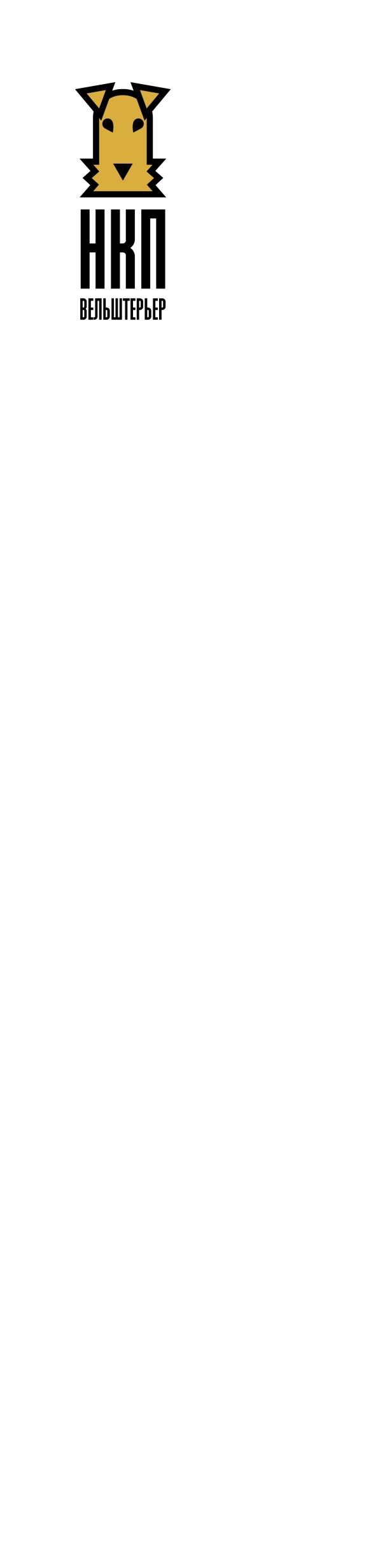 ГРАФИК ВЫСТАВОК РАНГА SPECIALITY НА 2021 г.(на 10.03.2021 г.)ДатаРанг выставкиГородОрганизаторСудья28.02САС группыМоскваМКОО «Догсвил»КиркицкаяГалина Владимировна28.022хСАСгруппыСанкт-ПетербургКЛЖ «Северная Пальмира»КЛС«Спарс»АлександровВладимир АркадьевичБобикова ВалерияВалерьевна04.04САСгруппыМоскваОО ОЛС«Идеал»NemanjaJovanovic(Сербия)04.04САСгруппыСанкт-ПетербургКЛЖ«Северная Пальмира»КупляускасЕвгенийСтасиович11.04САСгруппыСанкт-ПетербургООЛЖ«Фауна»КитаеваСветланаАртуровна18.04САСгруппыМоскваООО КК«Дельта ПАЛ»АгафоноваЕленаЮрьевна(Италия)02.05CACIB«Евразия. Кубок Президента РКФ 2020»МоскваРКФАлифиренко ВераЭдуардовна05.05САСгруппыМоскваМР ОО ОЛЛ«Идеал»СенашенкоЕкатеринаВасильевна09.05САСгруппыКраснодарККООЛС«Клуб Созвездие»ВолошинаИрина Викторовна(Узбекистан)16.05CACгруппыЧелябинскЧОООЧелябинский областной клуб служебного собаководстваЧистяковаЛюдмила Геннадьевна19.06CACIB FCIОренбургГОО КЛЖЮвентусVladimir Mihaljcic(Сербия)26.06CACIB FCIМагнитогорскМГООМагнитогорский городской клуб служебного собаководстваОвсянниковаЮлия Валерьевна